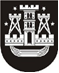 KLAIPĖDOS MIESTO SAVIVALDYBĖS TARYBASPRENDIMASDĖL klaipėdos miesto rajonų schemos patvirtinimo2015 m. kovo 26 d. Nr. T2-29KlaipėdaVadovaudamasi Lietuvos Respublikos vietos savivaldos įstatymo 18 straipsnio 1 dalimi ir Klaipėdos miesto savivaldybės 2013–2020 metų strateginio plėtros plano, patvirtinto Klaipėdos miesto savivaldybės tarybos 2013 m. balandžio 26 d. sprendimu Nr. T2-79, II prioriteto „Tvari urbanistinė raida“ 2.1.1.1 priemone, Klaipėdos miesto savivaldybės taryba nusprendžia:1. Patvirtinti Klaipėdos miesto rajonų schemą (pridedama – brėžinys ir aiškinamasis raštas, iš viso 5 lapai).2. Pripažinti netekusiu galios Klaipėdos miesto savivaldybės tarybos 2001 m. gruodžio 20 d. sprendimą Nr. 275 „Dėl Klaipėdos miesto gyvenamųjų rajonų schemos patvirtinimo“.Šis sprendimas gali būti skundžiamas Lietuvos Respublikos administracinių bylų teisenos įstatymo nustatyta tvarka Klaipėdos apygardos administraciniam teismui.Savivaldybės merasVytautas Grubliauskas